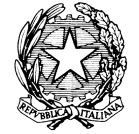 ISTITUTO TECNICO ECONOMICO STATALE “RENATO SERRA”Via T.M.Plauto, 67 - 47521CESENA - FC - tel. 0547 21596 http://www.itcserra.gov.it – E-mail: info@itcserra.it – p.e.c.:FOTD02000L@PEC.ISTRUZIONE.ITcod. fisc.  81008300402 – cod. mecc. FOTD02000LFORMAZIONE DOCENTI – RETE DI AMBITO N.8Nuove metodologie didattiche: flipped classroom, debate Inquiry Based Learning e Project Based Learning nei nuovi spazi di apprendimento (aule 3.0)	(*) BREVI NOTE SULLA PIATTAFORMA DIGITALE DI FORMAZIONE ON-LINE S.O.F.I.A.Come da Nota MIUR prot. n° 22272 del 19.05.2017 (cui si rimanda per ogni approfondimento a riguardo) è disponibile per tutti i docenti la piattaforma digitale S.O.F.I.A. (Sistema Operativo per la Formazione e le Iniziative di Aggiornamento dei docenti (sofia.istruzione.it)), realizzata dal MIUR per la gestione della formazione del personale insegnante. S.O.F.I.A. consentirà di gestire l’offerta di formazione attraverso una procedura di accreditamento dei soggetti interessati, svolta completamente on line. Inoltre, la piattaforma permetterà di catalogare, a cura degli enti di formazione, le iniziative formative che si intende proporre al personale docente su tutto il territorio nazionale, come previsto dalla Direttiva n.170/2016. I docenti potranno iscriversi direttamente attraverso la piattaforma ed attraverso la stessa (sofia.istruzione.it), potranno accedere al manuale d’uso, al video tutorial e consultare il catalogo via via disponibile delle iniziative formative offerte dagli Enti accreditati ed iscriversi ai relativi percorsi formativi. Una volta terminato il percorso formativo (svolto in ogni caso al di fuori di tale piattaforma),  i soggetti accreditati per la formazione   attesteranno la presenza dei docenti (avendo rilevato la partecipazione ad almeno il 75% del totale delle ore previste dall’iniziativa). Ogni percorso formativo sarà quindi valutato dai docenti partecipanti attraverso un questionario di gradimento progettato sulla base della “checklist” per la qualità prevista nel Piano di formazione docenti 2016-2019. Successivamente, in una sezione del sito riservata al singolo docente, sarà consultabile l’attestato di partecipazione  (redatto secondo un modello standard che sarà reso disponibile in piattaforma). PRIORITA’ FORMATIVAFLIPPED CLASSROOM E METODOLOGIE DIDATTICHE INNOVATIVETutte le scuole secondarie di I e II gradoTITOLONuove metodologie didattiche: flipped classroom, debate Inquiry Based Learning e Project Based Learning nei nuovi spazi di apprendimento (aule 3.0)CALENDARIOGennaio - FebbraioMODALITA’ PREVISTA DALL’ITE RENATO SERRA(Istituto Organizzatore)FORMAZIONE IN PRESENZA:   ore 12 (4 incontri x 3 ore cadauno)Programma:La flippedclassroom: introduzione al metodo della flippedclassroom, obiettivi, strategie e vantaggi nella crescita professionale e nell’apprendimento. (prof. Maurizio Maglioni - associazione Flipnet) 15 gennaio 2018La flippedclassroom: costruzione di una lezione, selezione dei contenuti, impostazione della lezione, gestione della lezione e costruzione di videolezioni., valutazione della lezione (prof.ssa Natalia Pedulli - docente ITE Serra) 22 gennaio 2018Inquiry based learning e Project based Learning: l’apprendimento cooperativo basato su ricerca e progetti (Prof. Massimo della Valle - formatore Servizio Marconi Bologna) 14 febbraio 2018Debate: la metodologia del Debate, costruzione del Debate, le fasi del dibattito, i tipi di dibattito, la valutazione del dibattito (prof. Michele Gabbanelli - Liceo Savoia Benincasa) 19 febbraio 2018LAVORO/ATTIVITA’ DI GRUPPO:   ore 9 (3 incontri da 3 ore).A complemento della U.F. e in aggiunta alle 12 ore precedentinell’ambito  della formazione complessiva si prevedono ulteriori 4 ore per APPROFONDIMENTI PERSONALI (lettura personale della documentazione durante le lezioni del corso, modelli e strumenti di lavoro ecc.). Tutto il materiale sviluppato nel corso sarà messo a disposizione in un’apposita area del sito web istituzionale www.itcserra.it in apposita sezione dedicata.  TOTALE ORE PREVISTE: 25 RELATORIISTITUTO “SERRA” Cesena (Dirigente Dott.  Paolo Valli)Prof.ssa Pedulli Natalia (docente interno - referente per le innovazioni didattiche - membro della Commissione Innovazioni didatiche)Prof. Massimo Della Valle (esperto esterno - fomatore Servizio Marconi di Bologna - docente Liceo Scientifico Di Forlì)Prof. Maurizio Maglioni (esperto esterno - presidente associazione Flipnet)Prof. Michele Gabbanelli (esperto esterno - Liceo Savoia Benincasa)SEDI INCONTRIAula 3.0 ITE Renato SerraIST. ORGANIZZATORI ITE Renato SerraDESTINATARI CORSO(ORDINE DI SCUOLE)Scuole secondarie di primo e secondo gradoDOCENTI REFERENTI Prof.ssa Pedulli NataliaMODULO DI ISCRIZIONE MODULO DI ISCRIZIONE NOME E COGNOMEDISCIPLINA/ECLASSE DI CONCORSOISTITUTO SCOLASTICO di TITOLARITA’  TELEFONOE-MAILEVENTUALI ESPERIENZE/RUOLI  CONNESSI CON LA SPERIMENTAZIONE DI METODOLOGIE INNOVATIVE L’iscrizione dovrà pervenire entro la data di SABATO 23 DICEMBRE all’indirizzo natalia.pedulli.prof@serraeducation.net con oggetto ”Partecipazione al corso sulle metodologie innovative” e si intende valida per l’intera Unità Formativa.  Al termine delle attività previste, questo Istituto scolastico certificherà ai docenti che avranno svolto almeno il 75% delle ore previste un attestato di partecipazione al corso in oggetto, salvo quanto previsto dalla Nota MIUR n° 22272/2017 relativa alla piattaforma MIUR S.O.F.I.A. (*)L’iscrizione dovrà pervenire entro la data di SABATO 23 DICEMBRE all’indirizzo natalia.pedulli.prof@serraeducation.net con oggetto ”Partecipazione al corso sulle metodologie innovative” e si intende valida per l’intera Unità Formativa.  Al termine delle attività previste, questo Istituto scolastico certificherà ai docenti che avranno svolto almeno il 75% delle ore previste un attestato di partecipazione al corso in oggetto, salvo quanto previsto dalla Nota MIUR n° 22272/2017 relativa alla piattaforma MIUR S.O.F.I.A. (*)